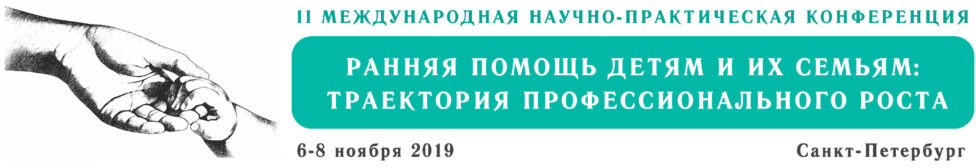 ПРОГРАММА КОНФЕРЕНЦИИ6 НОЯБРЯ ОРГАНИЗАЦИОННЫЕ АСПЕКТЫ РАННЕЙ ПОМОЩИ09.00-10.00Регистрация участников10.00-10.30Торжественное открытие конференцииПриветственные слова: Афонина К.П., заместитель директора Департамента по делам инвалидов Минтруда РФПономаренко Г.Н., генеральный директор ФГБУ «Федеральный научный центр реабилитации инвалидов им Г.А. Альбрехта» Министерства труда и социальной защиты Российской ФедерацииВладимирова О.Н., директор Института реабилитации и абилитации инвалидов ФГБУ «Федеральный научный центр реабилитации инвалидов им Г.А. Альбрехта» Министерства труда и социальной защиты Российской ФедерацииЕва Сундквист, генеральный консул ШвецииБиргитта Йотберг, председатель шведской Ассоциации поддержки Института раннего вмешательства10.30-11.00Афонина К. П.  «О развитии ранней помощи в РФ»11.00-11.30Клочко Е. Ю. «Ранняя помощь и ее значимость: точка зрения родителей детей-инвалидов»11.30-12.00Колосова Г. В. Первый заместитель председателя Комитета по социальной политике Санкт-Петербурга «Развитие ранней помощи в Санкт-Петербурге: петербургская модель»12.00-12.30Самарина Л. В.  Ермолаева Е. Е. «Современные направления развития раннего вмешательства» 12.30-13.00Старобина Е.М. «Вопросы статического наблюдения за состоянием системы ранней помощи в субъектах Российской Федерации»13.00-14.00перерыв14.00-14.40Нур ван Бокк «Европейская ассоциация раннего вмешательства: европейские тенденции в оказании помощи семьям с детьми», Нидерланды14.40-15.10Мухамедрахимов Р. Ж. «Научная обоснованность раннего вмешательства»15.10 -15.30перерыв15.30-16.00Шошмин А. В. «Влияние биопсихосоциальной модели функционирования и ограничения жизнедеятельности на систему ранней помощи детям и их семьям»16.00-16.30Родина А.В., Иванова В.А. «Комплексный подход в реабилитации детей раннего возраста»16.30-17.00Лорер В. В. «Мониторинг развития региональных систем ранней помощи»Параллельная программа15.30-17.00Межрегиональный круглый стол по вопросам развития ранней помощи: достижения, трудности.Модератор Клочко Е. Ю.7 НОЯБРЯ ПРИКЛАДНЫЕ АСПЕКТЫ РАННЕЙ ПОМОЩИ10.00-10.30Игрушкина Т.Ю. Русанова Ю. П. «Практические аспекты организации сопровождения семей с детьми раннего возраста с ТМНР»10.30-11.00Емец М.М. «Опыт организации работы службы ранней помощи в Приморском районе СПБ для оказания услуг семьям, воспитывающим детей с ТМНР»11.00-11.30Кукуруза А. «Естественно-средовой подход в ранней помощи», Украина11.30-12.00Рыскина В. Л. «Альтернативная и дополнительная коммуникация в ранней помощи: петербургский опыт»12.00-13.00Иина Хейкуранен «Опыт работы со средствами альтернативной и дополнительной коммуникацией для детей раннего возраста в Финляндии»Параллельная программа10.00-12.30Круглый стол «Технологии электронного здравоохранения в ранней помощи детям и их семьям» модератор Шошмин А.В.13.00-14.00перерыв14.00-15.00Сессилия Венберг «Использование компьютерных средств в раннем вмешательстве, опыт Швеции»15.00-15.30Перерыв15.30-16.30Анника Мелин «Средства альтернативной и дополнительной коммуникации в ранней помощи: опыт Швеции»16.30-17.00Ли А.С. «Современные подходы к оказанию услуг ранней помощи сельским детям биологического и социального риска и их труднодостижимым семьям в Кыргызской Республике»8 НОЯБРЯ ПРИКЛАДНЫЕ АСПЕКТЫ РАННЕЙ ПОМОЩИ10.00-12.00Параллельный мастер-класс Анника Мелин (Швеция) «Работа с жестовым языком»10.00-12.00Параллельный мастер-класс Сессилия Венберг «Компьютерные технологии в работе с детьми раннего возраста» (Швеция)10.00-12.00Параллельный мастер-класс Самарина А.А. «Сенсорная интеграция в ранней помощи»12.00-13.00Перерыв13.30–14.00Самарина Л. В.  Ермолаева Е.Е. «Развитие системы ранней помощи: трудности и перспективы»14.00–14.30Клочкова Е.В., Лучникова А.П. "Программа "Уверенное начало": от замысла до реальности"14.30 -15.00Катышева А. А. «Опыт содействия развитию мобильности у недоношенных детей и детей раннего возраста с ТМНР в формате домашних визитов»15.00 – 15.30перерыв15.30-16.00Дубровина А.С. «Эрготерапевтический подход в реабилитации детей с врожденным генетическим заболеванием буллезный эпидермолиз»16.00-16.30Гарбарук Е. С. Балобанова В. П. «Диагностика и построения программ ранней помощи для детей с ТМНР и нарушениями слуха»16.30-17.00Закрытие конференции